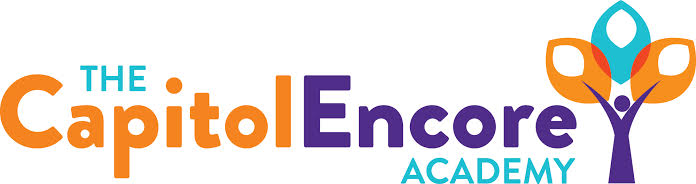 “Learning the Art of Success Every day!”ENCORE BOARD OF DIRECTORSMission StatementThe Capitol Encore Academy will develop artists who inspire others with principles of design and artful thinking through the integration of academic excellence, virtuous character and disciplined artistry.August 15, 2016 Meeting MinutesThe Capitol Encore Academy126 Hay StreetFayetteville, NC 28301Call to Order		By: 	J. Fiebig		At: 5:15pmRoll Call			R. Poole		PresentS. Barnard 		Present						J. Fiebig		Present 					W. Hustwit		Present				S. Angarita		Present 5:25				U. Taylor		Present				M. Brand		Present				A. Thornberg	Present 5:21Pledge of AllegianceApproval of Agenda	Motion by W. Hustwit seconded by R. Poole to approve the agenda.	Y-6		 N-0	Motion CarriesConsent Items	Motion by W. Hustwit seconded by M. Brand to approve the minutes from the June 20, 2016 Budget Hearing. Y-6	 	N-0Motion CarriesMotion by W. Hustwit seconded by M. Brand to approve the minutes from the June 20, 2016 Regular Meeting.Y-6		N-0Motion Carries	Motion by W. Hustwit seconded by M. Brand to approve July Financial Report.	Y-6		N-0	Motion CarriesBoard Committee	NoneFamily Educator Org	Reviewed FEO Balance Sheet for 15-16Report				  Admin Report		Looked at Data and Focus Points for 16-17.Summer School Wrap up- 3 students have a  retained label in reading for 4th grade.Removal of WLC. PD being utilized throughout the school year.Stuffing update, openings to fill in EC and 5th Sci/MathDiscussion Items	Building Update- Tech completed with exception of vestibule doors.  Deliveries starting Tuesday for furniture.  On budget and on time.	Discussed Board Meeting Dates:	Sept 19, Oct 17, Nov 21, Dec 21, Jan 23, Feb 27, Mar 20, Apr 24, May 15 & Jun 19.Action Items 	Motion to adopt Board Meeting dates as discussed by R. Poole, supported by S. Barnard.	Y-8		N-0	Motion carries	Motion to eliminate Capital Campaign Committee and move Communication and Community Outreach Committees to Admin Report by W. Hustwit, supported by J. Fiebig.	Y-8		N-0	Motion carriesCall to the Public	Employee asked the Board how they plan to raise funds with eliminating the Capital Campaign Committee.  Brought up starting a school store to earn money for General Fund and Field Trips.Announcements	The next Board of Director’s meeting will be held on September 19, 2016 5:15pm. 	Adjournment	Motion By: 		Seconded By: 	Time: 	S. Barnard		W. Hustwit		6:26